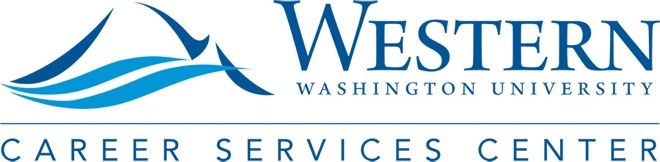 MEETING MINUTESCS Internal Advisory CommitteeDate: 	        Tuesday, March 9th, 2021Time: 	        11am-12pmLocation:      Zoom (https://wwu-edu.zoom.us/j/98737247630?pwd=T21KdmhxWHdhWnF6SGUrd0svenFaUT09)Attendees:   Cristina de Almeida (CFPA), Craig Dunn (Graduate School), Nicole Hoekstra (CSE), Johann Neem (CHSS), Mary Sass, Jenny Spurgin (Career Services), Peggy Watt (CHSS), Sarah Atterberry (Student Rep)Guests: John Krieg (Office of Institutional Effectiveness), Brett Jordan (Alumni Board Career Networking & Preparedness Committee), PJ Ohashi (Alumni Board Career Networking & Preparedness Committee)Time				Topic						             	Presenter11am-11:10am			Housekeeping					             	Mary/AllSpring quarter meeting schedule updateMary will update everyone soon about a meeting time. CSIAC Board & guest introductionsEach member and guest provided a brief background of who they are and how they are affiliated with WWU.11:10am-11:55am		Wage Study & WELS Survey Presentation		 JohnOverview of Graduate Outcomes Report data collection & reportThe data set is provided through a contract with the Washington Employment Security Division (ESD). The ESD uses recent graduate Social Security numbers to gather and report data. The study includes graduates between 2007 and 2019. As per Career Service requirements, earning of graduates are not reported until six months after graduation. The study reports graduates’ earnings on an annual basis after the six-month probation period. Data is shown by starting wage, wage over time, county, industry, employer, and by institute for graduate studies. Data about graduates seeking furthering education are provided by the National Student Clearing House. The data does not reflect ALL WWU graduates: graduates who work out of state, are self-employed or work in jobs not covered by unemployment insurance (e.g., government or military positions) are not reported. Overview of WELS survey questions related to career and pathway services:Alumni Survey:Data is collected two years after graduation.Along with wage and employer related questions, the survey focuses on satisfaction and how well graduates feel WWU prepared them for their current position and career. Exit Survey: The 90-question survey is sent out to those graduating soon and receives roughly a 70% response rate from students. Most of the students report full time employment as their goal post graduation. The survey includes questions with satisfaction of major and career prospects as well as employment process questions such as if a graduate has a job in line or if they are currently applying and interviewing. 